Youth Ministry Registration 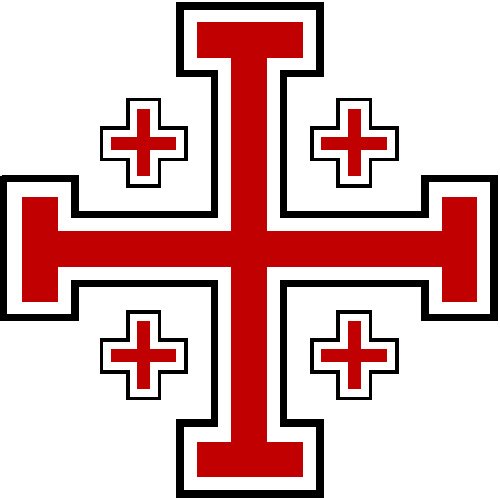 Check all that youth will be involved in:Household Name:										Address:											Father (or guardian):			Mother (or guardian):			Phone:					Phone:					Email:						Email:						Religion:					Religion:					I would love to serve by:  (Training Available!)Teens’ Name(s):										Birthdate:			 School:			 Grade in Fall 2017:		Teens’ Email(s):					 Teens’ Cell(s): 			ProgramsClassesEdge Ministry (Middle School) (6th-8th grade) Wednesdays 6:00pm – 7:30pmLifeteen Ministry  (High School)Sundays 6:00pm - 7:30pm (+additional opportunities)Confirmation Sundays 5:00pm-6:00pmYouth NameHas Been BaptizedHas Received ReconciliationHas ReceivedCommunionHas Received ConfirmationY      NY      NY      NY      NY      NY      NY      NY      N